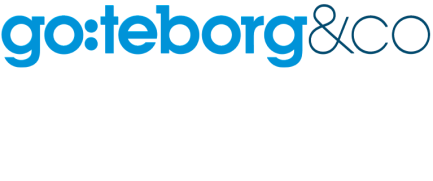 Pressmeddelande 2014-10-21Framgångsrikt mångfaldsarbete på Göteborgs Kulturkals 48 procent var kvinnor och 52 procent män bland alla som uppträdde på någon av de stora scenerna på Göteborgs Kulturkalas. – Vi har jobbat målmedvetet med mångfald och jämställdhet på Kulturkalaset och nu kan vi se resultatet av detta, säger en mycket stolt Tasso Stafilidis, verksamhetsansvarig för Göteborgs Kulturkalas.Nu är rapporten för Göteborgs Kulturkalas klar. Den visar bland annat att Kulturkalasets medvetna mångfaldsarbete är framgångsrikt.
2 794 artister medverkade på de nio största festplatserna, av totalt cirka 3 500 medverkande under Göteborgs Kulturkalas. Inte bara dem som frontar en akt, utan alla som uppträder på scenen. Det visar sig då att 48 procent var kvinnor och 52 procent män.
– Det är vårt ansvar att inte exkludera artister på grund av sitt kön. Vi har visserligen kommit en bra bit på vägen men för att nå ända fram ska vi fortsätta utveckla och förfina vårt metodarbete, säger Tasso StafilidisMångfald präglar Kulturkalaset
Utbudet på Göteborgs Kulturkalas ska spegla sammansättningen vad gäller kön, etnicitet, funktionalitet, sexuell läggning, könsidentitet-/uttryck, religion och ålder.
Förutom ett 30-tal internationella akter, fanns det programpunkter av Sveriges nationella minoriteter, fler kulturaktörer som lyfter artister med olika funktionsvariationer jämfört med i fjol, guidade bussturer till några av Göteborg heliga byggnader, blad de 1 200 programstarterna. Det var också mat från hela världen med en markant ökning av antalet matförsäljare.Nöjda besökare
Under Göteborgs Kulturkalas genomfördes en undersökning bland besökarna. Den visar att Göteborgs Kulturkalas präglas av en glad stämning. Totalt får Kulturkalaset 6,5 på en sjugradig skala. Besökarna ger också högt betyg till utbudet. Betyget blev 6,3 på frågan om det på Kulturkalaset finns något för alla. – Det är jättekul att Kulturkalasets besökare gillar bredden på vårt program och känner att det finns något för alla. Vi anstränger oss verkligen för att skapa ett kulturkalas för alla, säger en mycket nöjd Mia Samuelsson, konstnärlig ledare för Göteborgs Kulturkalas.KontaktTasso Stafilidis, verksamhetsansvarig, Göteborgs Kulturkalas, 070-376 04 03Fakta Göteborgs kulturkalas• Gratis för alla.• En av Skandinaviens största kulturfestivaler.• Programmet innehåller alla typer av kulturgenrer och målgruppen är alla.• Göteborgs kulturkalas genomfördes för första gången 2007 och är en utveckling av det tidigare Göteborgskalaset med anor från 90-talet.• Evenemanget miljödiplomeras årligen av Göteborgs stad och uppfyller kriterierna i Fairtrade City Göteborg.Göteborgs Kulturkalas är ett samarbete mellan Göteborgs Stad, Västra Götalandsregionen och Göteborg & Co, som också projektleder evenemanget.www.goteborg.com/kulturkalaset